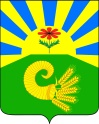 АДМИНИСТРАЦИЯ БЛАГОДАРНЕНСКОГО СЕЛЬСКОГО ПОСЕЛЕНИЯ ОТРАДНЕНСКОГО РАЙОНА ПОСТАНОВЛЕНИЕот _07.04.2023_										 № _18_с. Благодарное О внесении изменений в постановление администрации Благодарненского сельского поселения Отрадненского района от 15 ноября 2010 года № 49 «Об утверждении регламента предоставления муниципальной услуги «Выдача разрешений на снос зеленых насаждений»В соответствии с законом Краснодарского края от 9 декабря 2021 года                   № 4594-КЗ «О внесении изменений в отдельные законодательные акты Краснодарского края, постановляю:1. Внести изменение в пункт 20, добавив подпункт 4 в постановление администрации Благодарненского сельского поселения Отрадненского района от 15 ноября 2010 года № 49 «Об утверждении регламента предоставления муниципальной услуги на снос зеленых насаждений», изложив его в следующей редакции:4) информационный щит; проведение работ по санитарной рубке, санитарной, омолаживающей или формовочной обрезке, вырубке (уничтожению), пересадке зеленых насаждений, а также проведение восстановительного озеленения без установки информационного щита, не допускается.2. Настоящее постановление вступает в силу со дня его подписания.3. Контроль за исполнением настоящего постановления оставляю за собой.Исполняющий обязанности главы Благодарненского сельского поселения Отрадненского района					В.Н. РазумовПроект составлен и внесен:Ведущий специалист по земельным вопросам администрации Благодарненского сельского поселения				В.А.РыбалкоПроект согласован:Начальник общего отдела администрации Благодарненского сельского поселения				Е.П.Науменко